Załącznik 1.Karta oceny efektów kształcenia 
uzyskanych podczas praktyki ciągłej
(wypełnia opiekun w placówce/instytucji)Kierunek studiów: Praca socjalna drugiego stopnia, tryb studiów: stacjonarny/niestacjonarny*I. Dane dotyczące studenta realizującego praktykę:1. Nazwisko i imię: ......................................................................................................................2. Nazwisko i imię osoby sprawującej bezpośrednią opiekę nad praktykantem:.......................................................................................................................................................*niepotrzebne skreślićZałącznik 2.Protokół z analizy 
Kart oceny efektów kształcenia uzyskanych podczas praktyki ciągłej(wypełnia koordynator praktyki ciągłej na UO)Kierunek studiów: ………………………………………………………………… Poziom studiów: drugiego stopniaForma studiów: stacjonarny / niestacjonarny*Rok akademicki: ………………………… Semestr studiów: ……..............Imię i nazwisko osoby dokonującej analizy …………………………………………………* Proszę zaznaczyć odpowiednieLegenda:Opole, dnia ..................................................										                                                                          						.......................................................................(Podpis)W roku akademickim 2017/2018 wprowadzono do procedury Załącznik 2. 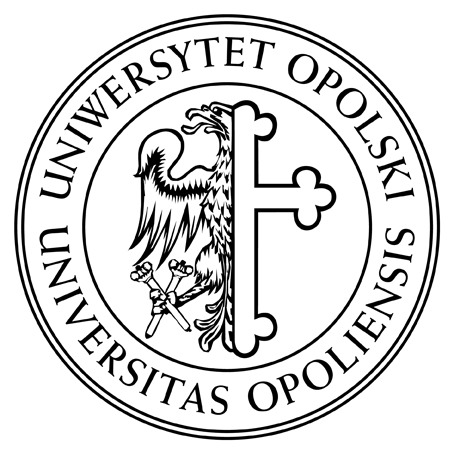 Zakład Pracy SocjalnejZakład Pracy SocjalnejZakład Pracy SocjalnejSymbolZPS – P1PROCEDURA WERYFIKACJI OSIĄGANIA ZAKŁADANYCH EFEKTÓW KSZTAŁCENIA – 
PRAKTYKI CIĄGŁEPROCEDURA WERYFIKACJI OSIĄGANIA ZAKŁADANYCH EFEKTÓW KSZTAŁCENIA – 
PRAKTYKI CIĄGŁEPROCEDURA WERYFIKACJI OSIĄGANIA ZAKŁADANYCH EFEKTÓW KSZTAŁCENIA – 
PRAKTYKI CIĄGŁEPROCEDURA WERYFIKACJI OSIĄGANIA ZAKŁADANYCH EFEKTÓW KSZTAŁCENIA – 
PRAKTYKI CIĄGŁEWydanie 12017/2018Zmiana 1Strona 1/51.Cel i przedmiot procedury  Celem i przedmiotem procedury weryfikowania osiąganych efektów kształcenia jest określenie zasad i trybu oceny stopnia osiągania zakładanych efektów kształcenia w zakresie wiedzy, umiejętności i kompetencji społecznych studentów kierunku Praca socjalna na UO – dotyczy tylko praktyk ciągłych realizowanych na studiach drugiego stopnia. Jest to wewnętrzna procedura Zakładu Pracy Socjalnej.2. Zakres stosowania procedury Procedura obejmuje wyłącznie nauczycieli akademickich  - koordynatorów praktyk ciągłych. Realizowanych na kierunku Praca socjalna na UO. Studentów studiów drugiego stopnia. Weryfikacji  poddane zostaną wszystkie kategorie obszarów, tj. wiedza, umiejętności i kompetencje społeczne.  3. Odpowiedzialność Koordynator praktyk ciągłych na kierunku Praca socjalna na UO. 5. Sposób postępowania 5.1. Student otrzymuje w Centrum Edukacji Ustawicznej UO Kartę oceny efektów kształcenia uzyskanych podczas praktyki ciągłej razem z innymi dokumentami praktyki.   5.2. Kartę wypełnia opiekun praktyki ciągłej w placówce/instytucji.5.3 Karta wraca do Koordynatora praktyki ciągłej na UO wraz z Opinia o przebiegu praktyki.5.4. Analizę Karty przeprowadza koordynator praktyki ciągłej na UO.Załącznik 1. Karta oceny efektów kształcenia uzyskanych podczas praktyki ciągłej ObszaryEfekty kształcenia 
dla przedmiotuOcenaOcenaOcenaOcenaOcenaOcenaObszaryEfekty kształcenia 
dla przedmiotu5,04,54,03,53,0BrakWiedzaMa pogłębiona wiedzę na temat działania instytucji pomocowych i ich roli w walce z ekskluzją społeczną jednostki i rodziny.WiedzaPosiada wiedzę na temat metod i technik prawidłowej komunikacji będącej elementem aktywności człowieka w działaniu indywidualnym i grupowym.WiedzaMa pogłębioną wiedzę na temat reguł organizacyjnych wpływających na jakość funkcjonowania instytucji społecznych i rządzących nimi prawidłowościach oraz o ich źródłach, naturze, zmianach i sposobach działania. Zna metody i zasady prawidłowego kierowania zespołem i pracą grupową w strukturach pomocy społecznej.UmiejętnościPotrafi właściwie opisywać i diagnozować sytuacje, zjawiska i procesy będące przedmiotem zainteresowania pracy socjalnej w wymiarze indywidualnym, grupowym i w szerszych układach społecznych, stawiać na tym tle hipotezy i modele ich weryfikacji.UmiejętnościPotrafi stosować w działaniu zasady pracy socjalnej, wykorzystywać teorię dla planowania i prowadzenia interwencji, działać zgodnie z zasadami etyki zawodowej.Kompetencje społeczneW działaniu społecznym właściwie określa priorytety służące osiąganiu wysokiej jego skuteczności i planowej realizacji określanych przez siebie lub innych zadań.Kompetencje społeczneWłaściwie identyfikuje i rozstrzyga dylematy etyczne związane z wykonywaniem zawodu pracownika socjalnego na gruncie kodeksów etyki zarówno krajowych, jak i międzynarodowych.Kompetencje społeczneMa pełną kontrolę nad swoimi reakcjami emocjonalnymi w relacjach społecznych. Emocjonalność nie stanowi przeszkody w nawiązywaniu prawidłowych relacji społecznych opartych na akceptacji i poszanowaniu granic indywidualnych innych osób.I. DANE OGÓLNEI. DANE OGÓLNEI. DANE OGÓLNEI. DANE OGÓLNEI. DANE OGÓLNEI. DANE OGÓLNEI. DANE OGÓLNEI. DANE OGÓLNELiczba studentów na rokuLiczba ocenianych studentówLiczba ocenNiedostatecznyDostatecznyDostateczny plusDobryDobry plusBardzo dobryII. EFEKTY KSZTAŁCENIA(należy wpisać liczbę wyborów danej oceny)II. EFEKTY KSZTAŁCENIA(należy wpisać liczbę wyborów danej oceny)II. EFEKTY KSZTAŁCENIA(należy wpisać liczbę wyborów danej oceny)II. EFEKTY KSZTAŁCENIA(należy wpisać liczbę wyborów danej oceny)II. EFEKTY KSZTAŁCENIA(należy wpisać liczbę wyborów danej oceny)II. EFEKTY KSZTAŁCENIA(należy wpisać liczbę wyborów danej oceny)II. EFEKTY KSZTAŁCENIA(należy wpisać liczbę wyborów danej oceny)II. EFEKTY KSZTAŁCENIA(należy wpisać liczbę wyborów danej oceny)ObszaryEfekty kształcenia 
dla przedmiotuŚrednia ocenWiedzaMa pogłębiona wiedzę na temat działania instytucji pomocowych i ich roli w walce z ekskluzją społeczną jednostki i rodziny.WiedzaMa pogłębiona wiedzę na temat działania instytucji pomocowych i ich roli w walce z ekskluzją społeczną jednostki i rodziny.WiedzaMa pogłębioną wiedzę na temat reguł organizacyjnych wpływających na jakość funkcjonowania instytucji społecznych i rządzących nimi prawidłowościach oraz o ich źródłach, naturze, zmianach i sposobach działania. Zna metody i zasady prawidłowego kierowania zespołem i pracą grupową w strukturach pomocy społecznej.UmiejętnościPotrafi właściwie opisywać i diagnozować sytuacje, zjawiska i procesy będące przedmiotem zainteresowania pracy socjalnej w wymiarze indywidualnym, grupowym i w szerszych układach społecznych, stawiać na tym tle hipotezy i modele ich weryfikacji.UmiejętnościPotrafi stosować w działaniu zasady pracy socjalnej, wykorzystywać teorię dla planowania i prowadzenia interwencji, działać zgodnie z zasadami etyki zawodowej.Kompetencje społeczneW działaniu społecznym właściwie określa priorytety służące osiąganiu wysokiej jego skuteczności i planowej realizacji określanych przez siebie lub innych zadań.Kompetencje społeczneWłaściwie identyfikuje i rozstrzyga dylematy etyczne związane z wykonywaniem zawodu pracownika socjalnego na gruncie kodeksów etyki zarówno krajowych, jak i międzynarodowych.Kompetencje społeczneMa pełną kontrolę nad swoimi reakcjami emocjonalnymi w relacjach społecznych. Emocjonalność nie stanowi przeszkody w nawiązywaniu prawidłowych relacji społecznych opartych na akceptacji i poszanowaniu granic indywidualnych innych osób.Średnia ocen z całego badaniaŚrednia ocen z całego badaniaPunktyOcenaBrak oceny - 3Niezgodne z przedmiotowymi efektami kształcenia3,5W niskim stopniu przedmiotowe efekty kształcenia zostały zrealizowane przez studentów 4 – 4,5 W wysokim stopniu przedmiotowe efekty kształcenia zostały zrealizowane przez studentów5W pełni przedmiotowe efekty kształcenia zostały zrealizowane przez studentówUwagi realizującego przedmiot: